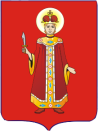 муниципальное общеобразовательное учреждениесредняя общеобразовательная школа №6Угличского муниципального районаОтчётпо итогам организации лагеря с дневной формой пребывания детейза весеннюю смену 2021 годаМуниципальное общеобразовательное учреждение средняя общеобразовательная школа № 6Справка о расходах на организацию питанияДеньги, выделенные на питание детей в дневном оздоровительном лагере на базе МОУ СОШ № 6 в сумме 11.875 ( одиннадцать  тысяч восемьсот семьдесят пять ) рублей израсходованы полностью. Начальник лагеря:                     Р.С. БоброваЗаведующая столовой:                  О.В. ГорбуноваОтчётоб использовании средств на реализацию подпрограммы «Ярославские каникулы» областной целевой программы «Семья и дети Ярославии»за весеннюю смену 2021 годаМуниципальное общеобразовательное учреждение средняя общеобразовательная школа № 6(наименование учреждения, на базе которого организован оздоровительный лагерь с дневной формой пребывания детей)Руководитель ________________/Н.П. Смирнова/			(подпись)	(расшифровка подписи)Главный бухгалтер ________________/Н.О. Митрофанова/			(подпись)		(расшифровка подписи)М.П. «30» марта 2021 г.Исп. Боброва Р.С. (89807460403)(Ф.И.О., телефон)Реестроздоровленных детей в лагере с дневной формой пребыванияза весеннюю смену 2021 годаМуниципальное общеобразовательное учреждение средняя общеобразовательная школа № 6 (наименование учреждения, на базе которого организован оздоровительный лагерь с дневной формой пребывания детей) Руководитель ________________/Н.П. Смирнова/			(подпись)	(расшифровка подписи)Главный бухгалтер ________________/Н.О. Митрофанова/			(подпись)		(расшифровка подписи)М.П. «30» марта 2021 г.Исп. Боброва Р.С. (89807460403)(Ф.И.О., телефон)Отчётпо итогам организации лагеря с дневной формой пребывания детейза весеннюю смену 2021 годаМуниципальное общеобразовательное учреждение средняя общеобразовательная школа № 6(наименование учреждения, на базе которого организован оздоровительный лагерь с дневной формой пребывания детей) Таблица 1.Таблица 2.Таблица 3.Руководитель________________/Н.П. Смирнова /			(подпись)	(расшифровка подписи)Начальник лагеря________________/Р.С. Боброва /				(подпись)	(расшифровка подписи)М.П. «30» марта 2021 г. Исп. Боброва Р.С. (89807460403)(Ф.И.О., телефон)             Отчет о работе пришкольного лагеря МОУ СОШ № 6В период осенних каникул с 24.03.2021 по 30.03.2021 г. на базе МОУ СОШ № 6 г. Углича был организован пришкольный лагерь с дневным пребыванием детей с 2-х разовым питанием. Направление смены: спортивно-оздоровительное; интеллектуальное; духовно-нравственное; познавательное и патриотическое развитие и воспитание средствами игры, викторины, беседы, творческой деятельности.Цель пришкольного оздоровительного лагеря: создание условий для полноценного активного летнего отдыха, оздоровления детей и одновременного экологического воспитания и формирования у детей экологических знаний и умений в непосредственном общении с природой, совершенствование навыков коммуникации и социализации в массовых мероприятиях через организацию отдыха детей, нуждающихся в государственной поддержке.Задачи:вовлечение каждого участника смены в процесс организации коллективно –творческой деятельности;приобщение детей к изучению природы родного края, осознанию связей между человеком и природой, развитие инициативы и самостоятельности;формирование ответственного отношения к себе как личности, от которой зависит среда, природа, общество;формирование у детей здорового образа жизни;развитие и саморазвитие ребенка, укрепление его здоровья;развитие интеллектуальных способностей и навыков у детей;развитие творческих способностей и коммуникативных способностей обучающихся;включение детей в различные виды деятельности с учетом их возможностей и интересов.Сроки и условия пребывания: По продолжительности программа является краткосрочной, то есть реализуется в течение лагерной смены. Психолого-педагогическое сопровождение  деятельности осуществляют: начальник лагеря, воспитатели (преподаватели школы). Направления деятельности пришкольного оздоровительного лагеря:Художественно-эстетическое направлениеСпортивное направлениеДуховно-нравственное направлениеПатриотическое направлениеСодержание программыРезультатом пребывания детей в лагере стало: Создание атмосферы сотрудничестваУлучшение отношения в детском коллективе, устранение негативных проявленийСовершенствование своих навыков и знаний путем участия в играх, познавательных мероприятиях, акциях, конкурсах, викторинах, спортивных соревнованиях, коллективном творчестве и т.д. Создание необходимых условий для оздоровления, отдыха и рационального использования каникулярного времени, формирование общей культуры и навыков здорового образа жизни.Директор:                                   Н.П. СмирноваНачальник лагеря:                                   Р.С. Боброва№ п/пНаименование статейКод строкКоличество детейСумма(в рублях)123451.Остаток средств на начало отчетного периода1--2.Получено средств из бюджета21911875в том числе:для детей, находящихся в трудной жизненной ситуации31911875для детей, на которых льготы не распространяются4--3.Израсходовано: всего51911875в том числе за отчетную смену6--4.Возвращены 7--5.Остаток средств на конец отчетного периода8--№ п/пФИО ребёнкаВозраст ребенка(дата, месяц, год рождения)ФИО родителя, телефон1Шерешкова София Олеговна07.07.2013Шерешкова Ксения Михайловна89611566644Шерешков Олег Борисович891097644492Саманкова Светлана Юрьевна25.12.2013Саманкова Наталья Валерьевна89807097450Саманков Валерий Валерьевич891598171653Жук Георгий Андреевич12.01.2014Жук Виктория Вадимовна4Портнов Артем Дмитриевич07.11.2013Портнова Юлия Игоревна89080278711Портнов Дмитрий Сергеевич890117565125Соколова Ксения Дмитриевна29.05.2011Соколова Виктория Сергеевна 896052962546Уланов Бажен Евгеньевич04.08.2012Уланов Евгений Николаевич896115666637Карманова Евдокия Дмитриевна14.03.201089201234870 Петрова Анджела Александровна8Бабкина Ксения Ивановна13.01.2012Бабкина Наталья Николаевна891596208119Саманкова Валерия Валерьевна30.05.2013Соловьева Анна Геннадьевна89622122016Саманков Валерий Валерьевич 8915981716510Коржавина Ульяна Сергеевна05.08.2012Коржавина Ирина Валентиновна8908038101311Соколов Николай Дмитриевич25.05.2011Соколова Виктория Сергеевна 8960529625412Кушников Влад Алексеевич  29.12.2010Хабалова Светлана Анатольевна 8910823875413Кузьмин Матвей Константинович01.06.2009КузьминыТатьяна Юрьевна, Константин Николаевич89109677766Р.5-47-9614Баданин Иван Александрович07.11.2005Уткина Ирина Геннадьевна89109632701Баданин Александр Александрович8980707804915Голосов Сергей Романович29.08.2005ОпекунГолосова Вера Владимировна8-962-205-60-3116Гончарук Екатерина Александровна07.09.2005ГончарукАнастасия Сергеевна8920112229017Комиссаров Артем Игоревич 18.02.2005Комиссарова Анастасия Витальевна8996697517718Леонова Дарья Алексеевна09.08.2005Серова Надежда Николаевна(опекун) 9-27-95,8909276709119Сясина Дарья Алексеевна18.12.2004Зубова Людмила Рюриковна89066398127Общее количестводетей в учрежденииВсего оздоровленных детейиз них:из них:Общее количестводетей в учрежденииВсего оздоровленных детейДетей, находящихся в трудной жизненной ситуацииДетей, не входящих в льготную категорию11019190№п\пКатегория детейКоличество детей1231.Дети, находящиеся в трудной жизненной ситуации, из них:191.1.Дети-сироты и дети, оставшиеся без попечения родителей21.2.Дети-инвалиды01.3.Дети, проживающие в малоимущих семьях21.4.Дети, жизнедеятельность которых объективно нарушена в результате сложившихся обстоятельств и которые не могут преодолеть данные обстоятельства самостоятельно или с помощью семьи81.5.Дети из семей беженцев и вынужденных переселенцев01.6.Дети - жертвы насилия01.7.Дети, оказавшиеся в экстремальных условиях01.8.Дети с ограниченными возможностями здоровья71.9.Дети - жертвы вооруженных и межнациональных конфликтов, экологических техногенных катастроф, стихийных бедствий01.10.Дети с отклонениями в поведении01.11.Безнадзорные дети01.12Дети погибших сотрудников правоохранительных органов и военнослужащих0Общее              количествопедагогов в учрежденииКоличествопедагогов, работающих в  лагере с дневной формой пребыванияКоличествообслуживающего персонала  в лагере с дневной формой пребыванияОбщее              количествопедагогов в учрежденииКоличествопедагогов, работающих в  лагере с дневной формой пребыванияКоличествообслуживающего персонала  в лагере с дневной формой пребывания2076ДатаПлан мероприятий24.038.30 Открытие смены 09.45 Торжественная линейка, посвященная открытию смены пришкольного лагеря11.00 Мастер-класс по изготовлению цветов из бумаги 13.00 Мероприятие «Отправим весточку весне»25.0309.30 Видео-экскурсия «Тайны закулисья», посвященная  Дню Театра 11.00 Мастер - класс «Мы живем в России» ДК 13.00 Подвижные игры в спортивном зале26.0309.40  Турнир по настольным играм10.30 Викторина «Весенний переполох» и просмотр мультфильма «Иван Царевич и Серый волк - 4» ДК 13.00 Беседа и коллаж по теме «ЗОЖ»29.0309.30 Экскурсия в библиотеку «В мире книг» 11.00 Игровая программа «В гостях у сказки» 13.00 Экологический коллаж «Матушка Земля», посвященный Дню Защиты Земли30.0310.00 «Водный марафон» Бассейн 13.00 Развлекательная программа «Фестиваль профессий»14.10 Закрытие лагерной  смены